Soft Power ECO čistiaci prostriedok Tea-mandarinka


Zelené tipy na umývanie :Samotná horúca voda rozpúšťa tuky, používajte iba toľko pracieho prostriedku, koľko potrebujete.Neumývajte predmety pod tečúcou vodou, radšej šetrite vodou.Na uľahčenie dávkovania rieďte koncentrát čistiaceho prostriedku 2 až 5 krát.Spálené riady najprv namočte do vody, uprednostnite mechanické čistenie.Nenechávajte umývací prostriedok vo fľaši, opláchnite ho vodou pri poslednom použití.       Na stene fľaše sa môže nalepiť koncentrát, ktorý ešte použijete až pri dvoch umytiach.
Načo všetko je dobrý koncentrát :umývanie auta, môžeme ho použiť namiesto šampónuna odstránenie škvŕn na textíliách: vylejte čistiaci prostriedok na škvrnu a dobre ju pretritena umývanie podláh a čistenie nábytku: pridajte 2-3 kvapky vody na koncentrovanie do 5 litroch vodyna čistenie kobercov: vytvorte dobrý penový roztok saponátu a potom dôkladne vtierajte penu po čistenom povrchu.
Soft Power ECO bez obsahu fosfátov, bez chlóru, bez parabénov, palmového oleja, netestované na zvieratách.P305+P351+P338 Upozornenie! H319 Spôsobuje vážne podráždenie očí. P102 Uchovávajte mimo dosahu detí. V PRÍPADE KONTAKTU S OČAMI : Opatrne niekoľko minút vyplachujte vodou. Vyberte kontaktné šošovky, ak sa dajú ľahko vybrať. Pokračujte vo vyplachovaní. P337+P313 Ak podráždenie očí pretrváva : vyhľadajte lekársku pomoc. Po manipulácii si dôkladne umyte ruky. Obsahuje P501. Skladujte pri teplotách nad + 5 ° C do + 25 ° C.Zloženie : rastlinná aniónová povrchovo aktívna látka 2-10% (biologická odbúrateľnosť> 90%), amfotérna povrchovo aktívna látka <5%, vôňa (D-citrón, citra exta), hroznový olej
Výrobca: Cudy Future Kft. 4400 Nyíregyháza, kéz u. 8. Maďarsko 
Distribútor pre SR: Nature Spirit s.r.o., Štvrtok na Ostrove, Funduš u. 242/60, 930 40, IČO: 53630831Predajca: Dátum výroby :
Spotrebujte do :           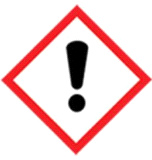 